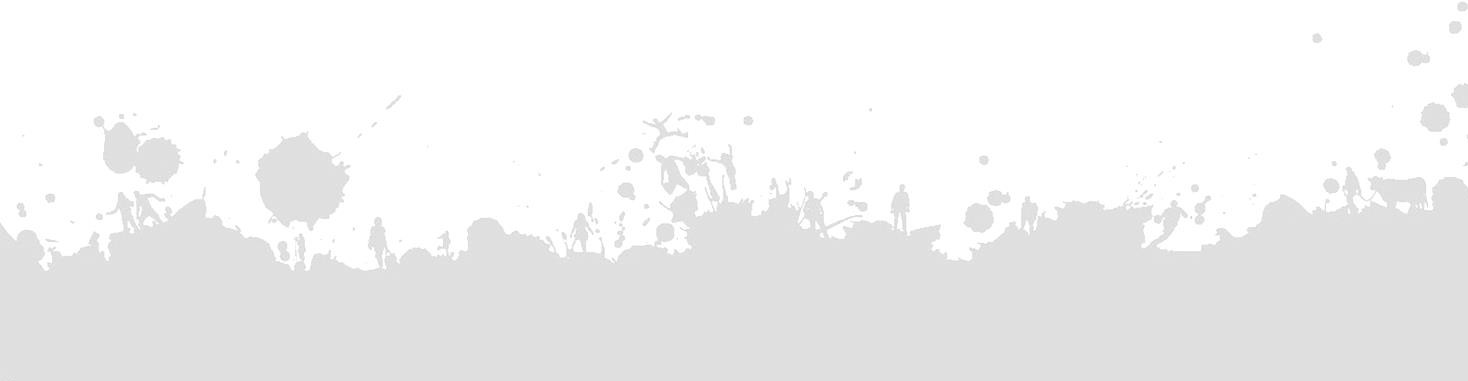 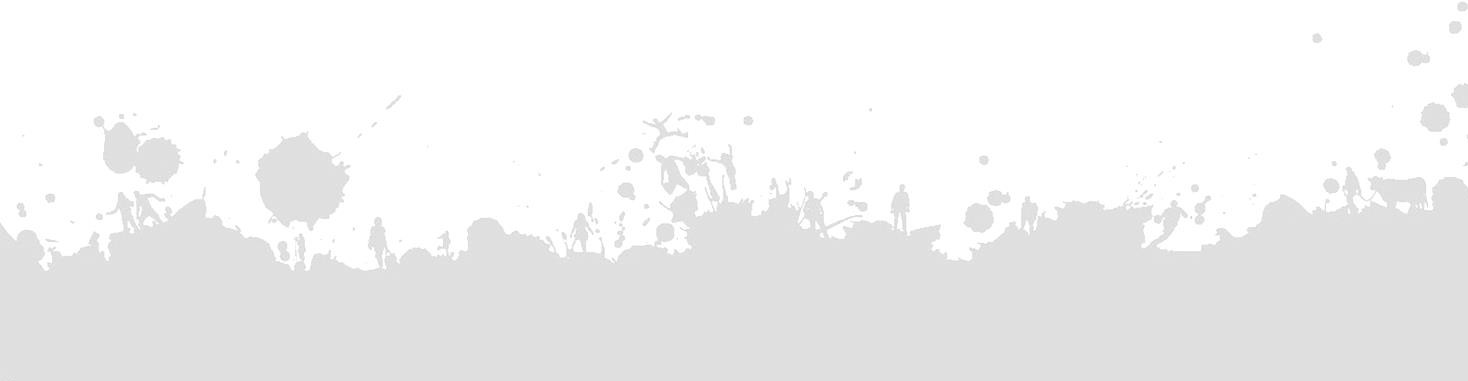 MUDIAD FFERMWYR IFANC CYMRU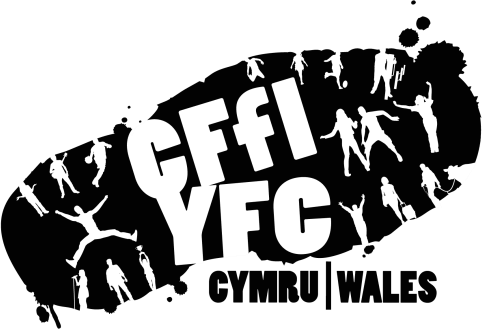 WALES FEDERATION OF YOUNG FARMERS' CLUBS CANOLFAN CFFI / YFC CENTRELLANELWEDDLLANFAIR YM MUALLT / BUILTH WELLS POWYS LD2 3NJ01982 553502	01982 552979 information@yfc-wales.org.ukwww.cffi-cymru.org.uk / www.yfc-wales.org.ukCAIS AM SWYDD /APPLICATION FOR EMPLOYMENTMANYLION Y SWYDD	/	VACANCY DETAILSSwydd / Post:MANYLION PERSONOL /	PERSONAL DETAILSMANYLION PERSONOL /	PERSONAL DETAILSMANYLION PERSONOL /	PERSONAL DETAILSMr / Mrs / Miss / Ms / Arall / Mr / Mrs / Miss / Ms / Other:Enwau cyntaf / Forenames:hCyfenw / Surname:Ticiwch y rhif yr hoffech inni ei ddefnyddio i gysylltu â chi / Tick for a preferred contact numberRhif ffôn dydd / Daytime telephone:Rhif ffôn symudol / Mobile telephoneRhif ffôn nos / Evening telephone:Cod post / Post code:Cyfeiriad Ebost / E-mail address:Cyfeiriad Ebost / E-mail address:Cyfeiriad Ebost / E-mail address:PRYD YDYCH AR GAEL AM GYFWELIAD / AVAILABILITY FOR INTERVIEWPRYD YDYCH AR GAEL AM GYFWELIAD / AVAILABILITY FOR INTERVIEWPRYD YDYCH AR GAEL AM GYFWELIAD / AVAILABILITY FOR INTERVIEWNodwch unrhyw ddyddiadau pan NA fyddwch ar gael ar gyfer cyfweliad neu unrhyw addasiadau rhesymol fo’uhangen arnoch i’r broses ddethol / Please indicate any dates when you will NOT be available for interview or any reasonable adjustments you may require for the selection process:Nodwch unrhyw ddyddiadau pan NA fyddwch ar gael ar gyfer cyfweliad neu unrhyw addasiadau rhesymol fo’uhangen arnoch i’r broses ddethol / Please indicate any dates when you will NOT be available for interview or any reasonable adjustments you may require for the selection process:Nodwch unrhyw ddyddiadau pan NA fyddwch ar gael ar gyfer cyfweliad neu unrhyw addasiadau rhesymol fo’uhangen arnoch i’r broses ddethol / Please indicate any dates when you will NOT be available for interview or any reasonable adjustments you may require for the selection process:ADDYSG A CHYMWYSTERAU / EDUCATION AND QUALIFICATIONS(Y diweddaraf yn gyntaf / Most recent first)ADDYSG A CHYMWYSTERAU / EDUCATION AND QUALIFICATIONS(Y diweddaraf yn gyntaf / Most recent first)ADDYSG A CHYMWYSTERAU / EDUCATION AND QUALIFICATIONS(Y diweddaraf yn gyntaf / Most recent first)ADDYSG A CHYMWYSTERAU / EDUCATION AND QUALIFICATIONS(Y diweddaraf yn gyntaf / Most recent first)ADDYSG A CHYMWYSTERAU / EDUCATION AND QUALIFICATIONS(Y diweddaraf yn gyntaf / Most recent first)ADDYSG A CHYMWYSTERAU / EDUCATION AND QUALIFICATIONS(Y diweddaraf yn gyntaf / Most recent first)Cymwysterau a Graddau / Qualification and GradeYsgol, Coleg, Prifysgol, ayb / School, College, University, etcYsgol, Coleg, Prifysgol, ayb / School, College, University, etcDyddiadau / DatesDyddiadau / DatesDyddiadau / DatesDATBLYGU PROFFESIYNOL PARHAUS / CONTINUING PROFESSIONAL DEVELOPMENTCyrsiau hyfforddi sy’n berthnasol i’r cais / Training courses relevant to the applicationDATBLYGU PROFFESIYNOL PARHAUS / CONTINUING PROFESSIONAL DEVELOPMENTCyrsiau hyfforddi sy’n berthnasol i’r cais / Training courses relevant to the applicationDATBLYGU PROFFESIYNOL PARHAUS / CONTINUING PROFESSIONAL DEVELOPMENTCyrsiau hyfforddi sy’n berthnasol i’r cais / Training courses relevant to the applicationDATBLYGU PROFFESIYNOL PARHAUS / CONTINUING PROFESSIONAL DEVELOPMENTCyrsiau hyfforddi sy’n berthnasol i’r cais / Training courses relevant to the applicationDATBLYGU PROFFESIYNOL PARHAUS / CONTINUING PROFESSIONAL DEVELOPMENTCyrsiau hyfforddi sy’n berthnasol i’r cais / Training courses relevant to the applicationDATBLYGU PROFFESIYNOL PARHAUS / CONTINUING PROFESSIONAL DEVELOPMENTCyrsiau hyfforddi sy’n berthnasol i’r cais / Training courses relevant to the applicationCwrs neu Weithgaredd / Course or ActivityCwrs neu Weithgaredd / Course or ActivityDarparwr / ProviderDarparwr / ProviderDyddiadau / DatesDyddiadau / DatesCwrs neu Weithgaredd / Course or ActivityCwrs neu Weithgaredd / Course or ActivityDarparwr / ProviderDarparwr / ProviderO / FromI / ToSWYDD BRESENNOL NEU DDIWEDDARAF / PRESENT OR MOST RECENT EMPLOYMENTSWYDD BRESENNOL NEU DDIWEDDARAF / PRESENT OR MOST RECENT EMPLOYMENTSWYDD BRESENNOL NEU DDIWEDDARAF / PRESENT OR MOST RECENT EMPLOYMENTSWYDD BRESENNOL NEU DDIWEDDARAF / PRESENT OR MOST RECENT EMPLOYMENTSWYDD BRESENNOL NEU DDIWEDDARAF / PRESENT OR MOST RECENT EMPLOYMENTSWYDD BRESENNOL NEU DDIWEDDARAF / PRESENT OR MOST RECENT EMPLOYMENTSwydd / Job Title:Swydd / Job Title:Swydd / Job Title:Swydd / Job Title:Swydd / Job Title:Swydd / Job Title:Llawn Amser neu Ran Amser / Full Time orLlawn Amser neu Ran Amser / Full Time orLlawn Amser neu Ran Amser / Full Time orLlawn Amser neu Ran Amser / Full Time orLlawn Amser neu Ran Amser / Full Time orLlawn Amser neu Ran Amser / Full Time orPart Time:Part Time:Part Time:Part Time:Part Time:Part Time:Cyflogwr / Employer:Cyflogwr / Employer:Cyflogwr / Employer:Cyflogwr / Employer:Cyflogwr / Employer:Cyflogwr / Employer:Dyddiadau / Date of Appointment:O / From:O / From:I / To:I / To:Cyflog/Graddfa / Salary/Grade:Cyflog/Graddfa / Salary/Grade:Cyflog/Graddfa / Salary/Grade:Cyflog/Graddfa / Salary/Grade:Cyflog/Graddfa / Salary/Grade:Cyflog/Graddfa / Salary/Grade:Buddiannau eraill / Other Benefits:Buddiannau eraill / Other Benefits:Buddiannau eraill / Other Benefits:Buddiannau eraill / Other Benefits:Buddiannau eraill / Other Benefits:Buddiannau eraill / Other Benefits:Rhybudd sydd angen ei roi: / Notice period:Rhybudd sydd angen ei roi: / Notice period:Rhybudd sydd angen ei roi: / Notice period:Rhybudd sydd angen ei roi: / Notice period:Rhybudd sydd angen ei roi: / Notice period:Rhybudd sydd angen ei roi: / Notice period:Disgrifiad byr o’r prif ddyletswyddau, cyfrifoldebau a chyflawniadau /Brief description of main duties, responsibilities and achievements:Disgrifiad byr o’r prif ddyletswyddau, cyfrifoldebau a chyflawniadau /Brief description of main duties, responsibilities and achievements:Disgrifiad byr o’r prif ddyletswyddau, cyfrifoldebau a chyflawniadau /Brief description of main duties, responsibilities and achievements:Disgrifiad byr o’r prif ddyletswyddau, cyfrifoldebau a chyflawniadau /Brief description of main duties, responsibilities and achievements:Disgrifiad byr o’r prif ddyletswyddau, cyfrifoldebau a chyflawniadau /Brief description of main duties, responsibilities and achievements:Disgrifiad byr o’r prif ddyletswyddau, cyfrifoldebau a chyflawniadau /Brief description of main duties, responsibilities and achievements:IAITH GYMRAEG / WELSH LANGUAGEIAITH GYMRAEG / WELSH LANGUAGEIAITH GYMRAEG / WELSH LANGUAGEIAITH GYMRAEG / WELSH LANGUAGEIAITH GYMRAEG / WELSH LANGUAGEIAITH GYMRAEG / WELSH LANGUAGEMae’r Mudiad yn sefydliad dwyieithog sy’n gweithredu Cynllun Iaith Gymraeg / The Movement is a bi-lingual institution that operates a Welsh Language SchemeMae’r Mudiad yn sefydliad dwyieithog sy’n gweithredu Cynllun Iaith Gymraeg / The Movement is a bi-lingual institution that operates a Welsh Language SchemeMae’r Mudiad yn sefydliad dwyieithog sy’n gweithredu Cynllun Iaith Gymraeg / The Movement is a bi-lingual institution that operates a Welsh Language SchemeMae’r Mudiad yn sefydliad dwyieithog sy’n gweithredu Cynllun Iaith Gymraeg / The Movement is a bi-lingual institution that operates a Welsh Language SchemeMae’r Mudiad yn sefydliad dwyieithog sy’n gweithredu Cynllun Iaith Gymraeg / The Movement is a bi-lingual institution that operates a Welsh Language SchemeMae’r Mudiad yn sefydliad dwyieithog sy’n gweithredu Cynllun Iaith Gymraeg / The Movement is a bi-lingual institution that operates a Welsh Language SchemeDewis iaith ar gyfer gohebiaeth / Preferred Language for Correspondence:Dewis iaith ar gyfer gohebiaeth / Preferred Language for Correspondence:Cymraeg / WelshSaesneg / EnglishSaesneg / EnglishDwyieithog/ BilingualYdych chi’n siarad Cymraeg? /Are you a Welsh Speaker?Ydych chi’n siarad Cymraeg? /Are you a Welsh Speaker?Ie / YesIe / YesNa / NoNa / NoYdych chi’n gallu ysgrifennu yn Gymraeg? /Can you write in Welsh?Ie / YesNa / NoTEITHIO/TRAVELLINGTEITHIO/TRAVELLINGTEITHIO/TRAVELLINGYdych yn medru ar Drwydded Yrru lawn? / Do you hold a current driving LicenceIe / YesNa / NoSWYDDI BLAENOROL	/	PREVIOUS APPOINTMENTSSWYDDI BLAENOROL	/	PREVIOUS APPOINTMENTSRhestrwch bob swydd flaenorol (yr un ddiweddaraf yn gyntaf) gan gynnwys unrhyw waith di- dâl neu waith gwirfoddol. Nodwch y rhesymau dros unrhyw fylchau yn y manylion. / List all previous employment (most recent first) including any unpaid or voluntary work. Please account for any gaps in details.Rhestrwch bob swydd flaenorol (yr un ddiweddaraf yn gyntaf) gan gynnwys unrhyw waith di- dâl neu waith gwirfoddol. Nodwch y rhesymau dros unrhyw fylchau yn y manylion. / List all previous employment (most recent first) including any unpaid or voluntary work. Please account for any gaps in details.Cyflogwr / Employer:Swydd / Position:Dyddiadau / Dates:Cyflogwr / Employer:Swydd / Position:Dyddiadau / Dates:Cyflogwr / Employer:Swydd / Position:Dyddiadau / Dates:Cyflogwr / Employer:Swydd / Position:Dyddiadau / Dates:Cyflogwr / Employer:Cyflogwr / Employer:Swydd / Position:Swydd / Position:Dyddiadau / Dates:Dyddiadau / Dates:Ai eich cyflogwr wnaeth ddod â’ch cyflogaeth i ben mewn unrhyw rai o’r swyddi uchod? / Please confirm if any of the above resulted in the termination of your employment by your employer.Ie / YesNa / NoOs ‘ie’ yw’r ateb, a ddaeth eich cyflogaeth i ben oherwydd: contract cyfnod penodol yn gorffen neu benderfyniad nad oedd modd neu angen i’r cyflogwr barhau i ariannu’r swydd dan sylw? / If the answer to the above was Yes, was the reason for termination due to expiry of fixed term contract or redundancy?NoDo / YesNaddo /Rheswm arall (rhowch y rheswm) / Other reason (please state reason).Rheswm arall (rhowch y rheswm) / Other reason (please state reason).Rheswm arall (rhowch y rheswm) / Other reason (please state reason).Rheswm arall (rhowch y rheswm) / Other reason (please state reason).CANOLWYR	/	REFEREESCANOLWYR	/	REFEREESCANOLWYR	/	REFEREESRhowch fanylion am 2 unigolyn y gallwn gysylltu â hwy yn gyfrinachol (nid perthnasau) am eirda. /Please give details of 2 persons whom we may approach in confidence (not relatives) for a reference.Rhowch fanylion am 2 unigolyn y gallwn gysylltu â hwy yn gyfrinachol (nid perthnasau) am eirda. /Please give details of 2 persons whom we may approach in confidence (not relatives) for a reference.Rhowch fanylion am 2 unigolyn y gallwn gysylltu â hwy yn gyfrinachol (nid perthnasau) am eirda. /Please give details of 2 persons whom we may approach in confidence (not relatives) for a reference.Canolwr cyntaf / First refereeAil ganolwr / Second refereeEnw / Name:Teitl y Swydd / Post Title:Cwmni /Cyflogwr: / Company/Employer:Cyfeiriad / Address:Cod Post  / Postcode:Rhif ffôn / Telephone:Ebost / E-mail:Ffacs / Fax:Perthynas / Relationship:Nodwch y byddwn yn cysylltu â’ch canolwyr os cewch wahoddiad am gyfweliad. Os nad ydych eisiau i ni gysylltu â’r canolwyr ar hyn o bryd rhowch ‘X’ yn y blwch. Sylwer y bydd angen o leiaf un geirda ar gyfer y broses ddethol. / Please note that we will write to your referees if you are invited to interview. If you do not wish a referee to be contacted at this stage, pleaseplace an ‘X’ in the box. Please note we require at least one reference for the selectionNodwch y byddwn yn cysylltu â’ch canolwyr os cewch wahoddiad am gyfweliad. Os nad ydych eisiau i ni gysylltu â’r canolwyr ar hyn o bryd rhowch ‘X’ yn y blwch. Sylwer y bydd angen o leiaf un geirda ar gyfer y broses ddethol. / Please note that we will write to your referees if you are invited to interview. If you do not wish a referee to be contacted at this stage, pleaseplace an ‘X’ in the box. Please note we require at least one reference for the selectionNodwch y byddwn yn cysylltu â’ch canolwyr os cewch wahoddiad am gyfweliad. Os nad ydych eisiau i ni gysylltu â’r canolwyr ar hyn o bryd rhowch ‘X’ yn y blwch. Sylwer y bydd angen o leiaf un geirda ar gyfer y broses ddethol. / Please note that we will write to your referees if you are invited to interview. If you do not wish a referee to be contacted at this stage, pleaseplace an ‘X’ in the box. Please note we require at least one reference for the selectionGWYBODAETH I GEFNOGI’R CAIS HWN	/INFORMATION IN SUPPORT OF THIS APPLICATIONRhowch isod unrhyw wybodaeth ychwanegol (eich profiad, eich medrau, eich gwybodaeth a’ch nodweddion personol) sy’n berthnasol i ddisgrifiad y swydd a’r fanyldeb bersonol sy’n dangos sut rydych chi’n addas i’r swydd. (Cewch barhau ar ddalen A4 ar wahân os bydd angen) /Please include below any additional information (experience, skills, knowledge and personal attributes) relevant to the job description and person specification that demonstrates your suitability for this post. (Continue on a separate A4 sheet if necessary)Yn lle y gwnaethoch chi weld y swydd yn cael ei hysbysebu? Please indicate where you saw the position advertised?DATGANIAD / DECLARATIONDATGANIAD / DECLARATIONRwyf yn datgan bod y wybodaeth a roddwyd ym mhob rhan o’r ffurflen gais hon yn gywir hyd eithaf fy ngwybodaeth. Rwy’n deall y bydd rhoi gwybodaeth ffug neu gamarweiniol yn golygu y bydd fy nghais yn annerbyniol ac, os caf fy mhenodi, yn arwain at fy niswyddo. Rwyf ynderbyn, os caf fy mhenodi, y gellir defnyddio’r wybodaeth sydd ar y ffurflen gais hon yn unol ag Atodlen 2 o Ddeddf Diogelu Data 1998 i lunio rhan o’m cofnod personol parhaol. / I declare that the information given in all parts of this application form are, to the best of my knowledge, correct. I understand that giving any false or misleading information will make my application unacceptable and if I am appointed, may lead to my dismissal. I accept that, if I am appointed, the information on this application form may be used, in accordance with Schedule 2 of the Data Protection Act 1998, to form part of my permanent personal record.Rwyf yn datgan bod y wybodaeth a roddwyd ym mhob rhan o’r ffurflen gais hon yn gywir hyd eithaf fy ngwybodaeth. Rwy’n deall y bydd rhoi gwybodaeth ffug neu gamarweiniol yn golygu y bydd fy nghais yn annerbyniol ac, os caf fy mhenodi, yn arwain at fy niswyddo. Rwyf ynderbyn, os caf fy mhenodi, y gellir defnyddio’r wybodaeth sydd ar y ffurflen gais hon yn unol ag Atodlen 2 o Ddeddf Diogelu Data 1998 i lunio rhan o’m cofnod personol parhaol. / I declare that the information given in all parts of this application form are, to the best of my knowledge, correct. I understand that giving any false or misleading information will make my application unacceptable and if I am appointed, may lead to my dismissal. I accept that, if I am appointed, the information on this application form may be used, in accordance with Schedule 2 of the Data Protection Act 1998, to form part of my permanent personal record.Llofnod yr Ymgeisydd / Signature of Applicant:Dyddiad/ Date:DATGANIAD EBOST / E-MAILED SUBMISSIONSDATGANIAD EBOST / E-MAILED SUBMISSIONSCeisiadau drwy ebost – rhowch ‘X’ yn y blwch i gadarnhau’r datganiad isod os gwelwch yn dda /Email submissions – Please place an ‘X’ in the box to confirm the statement below:Drwy gyflwyno’r cais hwn rwy’n datgan bod y wybodaeth gynwysedig i gyd yn wir a chywir hyd eithaf fy ngwybodaeth a’m cred. Rwy’n deall y bydd rhoi gwybodaeth ffug neu ddatganiad camarweiniol neu hepgor unrhyw wybodaeth arwyddocaol arall yn golygu y bydd fy nghais yn annilys ac, os caf fy mhenodi, yn arwain at gamau disgyblu a allai gynnwys fy niswyddo.By submitting this application I hereby declare that to the best of my knowledge and belief, all information contained is true and accurate. I understand that any false declaration or misleading statement or any significant omission will invalidate my application and if employed, render me liable to disciplinary action which may include dismissal.Drwy gyflwyno’r cais hwn rwy’n datgan bod y wybodaeth gynwysedig i gyd yn wir a chywir hyd eithaf fy ngwybodaeth a’m cred. Rwy’n deall y bydd rhoi gwybodaeth ffug neu ddatganiad camarweiniol neu hepgor unrhyw wybodaeth arwyddocaol arall yn golygu y bydd fy nghais yn annilys ac, os caf fy mhenodi, yn arwain at gamau disgyblu a allai gynnwys fy niswyddo.By submitting this application I hereby declare that to the best of my knowledge and belief, all information contained is true and accurate. I understand that any false declaration or misleading statement or any significant omission will invalidate my application and if employed, render me liable to disciplinary action which may include dismissal.